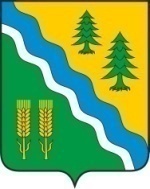 АДМИНИСТРАЦИЯ КРИВОШЕИНСКОГО РАЙОНА ПОСТАНОВЛЕНИЕ                                                                                                                                       23.01.2023                                               с. Кривошеино                                                    №44Томской областиО внесении изменений в  постановление Администрации Кривошеинского района  от 27.01.2021 №37 «Об утверждении муниципальной программы «Развитие коммунальной и коммуникационной  инфраструктуры в Кривошеинском районе на период  с  2021 до 2025 года»В связи с изменениями в 2022 году объёмов финансирования на реализацию мероприятий муниципальной программы «Развитие коммунальной и коммуникационной  инфраструктуры в Кривошеинском районе на период  с  2021 до 2025 года»ПОСТАНОВЛЯЮ:1. Внести изменения  в приложение к постановлению Администрации Кривошеинского района от  37.01.2021 № 37 «Об утверждении муниципальной программы «Развитие коммунальной и коммуникационной  инфраструктуры в Кривошеинском районе на период  с  2021 до 2025 года» (далее программа), следующего содержания:1) Паспорт муниципальной программы «Развитие  коммунальной и коммуникационной  инфраструктуры в Кривошеинском районе на период с 2021 до 2025 года» изложить в редакции согласно приложению к настоящему постановлению;3. Настоящее постановление  вступает в силу с даты его подписания.			4. Настоящее постановление подлежит опубликованию в  газете «Районные вести» и размещению на официальном сайте муниципального образования Кривошеинский район в сети «Интернет».5. Контроль за исполнением настоящего постановления возложить на Первого заместителя Главы Кривошеинского района.Глава Кривошеинского района                                                                              А.Н. КоломинХлебникова Елена Викторовна (838251)-2-10-31Прокуратура, Архипов А.М., Управление финансов, Экономический отделПаспорт					муниципальной программы «Развитие  коммунальной и коммуникационной  инфраструктуры в Кривошеинском районе на период с 2021 до 2025 года»1Наименование ПрограммыМуниципальная программа «Развитие  коммунальной и коммуникационной  инфраструктуры в Кривошеинском районе на период  с 2021 до 2025 года» (далее -  Программа)Муниципальная программа «Развитие  коммунальной и коммуникационной  инфраструктуры в Кривошеинском районе на период  с 2021 до 2025 года» (далее -  Программа)Муниципальная программа «Развитие  коммунальной и коммуникационной  инфраструктуры в Кривошеинском районе на период  с 2021 до 2025 года» (далее -  Программа)Муниципальная программа «Развитие  коммунальной и коммуникационной  инфраструктуры в Кривошеинском районе на период  с 2021 до 2025 года» (далее -  Программа)Муниципальная программа «Развитие  коммунальной и коммуникационной  инфраструктуры в Кривошеинском районе на период  с 2021 до 2025 года» (далее -  Программа)Муниципальная программа «Развитие  коммунальной и коммуникационной  инфраструктуры в Кривошеинском районе на период  с 2021 до 2025 года» (далее -  Программа)Муниципальная программа «Развитие  коммунальной и коммуникационной  инфраструктуры в Кривошеинском районе на период  с 2021 до 2025 года» (далее -  Программа)Муниципальная программа «Развитие  коммунальной и коммуникационной  инфраструктуры в Кривошеинском районе на период  с 2021 до 2025 года» (далее -  Программа)2Основание для разработки ПрограммыПостановление Администрации Томской области от 27.09.2019 № 346а «Об утверждении государственной программы «Развитие  коммунальной инфраструктуры в Томской области»Постановление Администрации Томской области от 27.09.2019 № 346а «Об утверждении государственной программы «Развитие  коммунальной инфраструктуры в Томской области»Постановление Администрации Томской области от 27.09.2019 № 346а «Об утверждении государственной программы «Развитие  коммунальной инфраструктуры в Томской области»Постановление Администрации Томской области от 27.09.2019 № 346а «Об утверждении государственной программы «Развитие  коммунальной инфраструктуры в Томской области»Постановление Администрации Томской области от 27.09.2019 № 346а «Об утверждении государственной программы «Развитие  коммунальной инфраструктуры в Томской области»Постановление Администрации Томской области от 27.09.2019 № 346а «Об утверждении государственной программы «Развитие  коммунальной инфраструктуры в Томской области»Постановление Администрации Томской области от 27.09.2019 № 346а «Об утверждении государственной программы «Развитие  коммунальной инфраструктуры в Томской области»Постановление Администрации Томской области от 27.09.2019 № 346а «Об утверждении государственной программы «Развитие  коммунальной инфраструктуры в Томской области»3Заказчик ПрограммыАдминистрация Кривошеинского районаАдминистрация Кривошеинского районаАдминистрация Кривошеинского районаАдминистрация Кривошеинского районаАдминистрация Кривошеинского районаАдминистрация Кривошеинского районаАдминистрация Кривошеинского районаАдминистрация Кривошеинского района4Разработчик ПрограммыАдминистрация Кривошеинского районаАдминистрация Кривошеинского районаАдминистрация Кривошеинского районаАдминистрация Кривошеинского районаАдминистрация Кривошеинского районаАдминистрация Кривошеинского районаАдминистрация Кривошеинского районаАдминистрация Кривошеинского района5Исполнители ПрограммыАдминистрация Кривошеинского района, Администрации сельских поселений Кривошеинского района (по согласованию).Администрация Кривошеинского района, Администрации сельских поселений Кривошеинского района (по согласованию).Администрация Кривошеинского района, Администрации сельских поселений Кривошеинского района (по согласованию).Администрация Кривошеинского района, Администрации сельских поселений Кривошеинского района (по согласованию).Администрация Кривошеинского района, Администрации сельских поселений Кривошеинского района (по согласованию).Администрация Кривошеинского района, Администрации сельских поселений Кривошеинского района (по согласованию).Администрация Кривошеинского района, Администрации сельских поселений Кривошеинского района (по согласованию).Администрация Кривошеинского района, Администрации сельских поселений Кривошеинского района (по согласованию).6Сроки (этапы) реализации Программы2021-2025 годы 2021-2025 годы 2021-2025 годы 2021-2025 годы 2021-2025 годы 2021-2025 годы 2021-2025 годы 2021-2025 годы 7Цель ПрограммыМодернизация и развитие коммунальной и коммуникационной инфраструктуры в Кривошеинском районе.Модернизация и развитие коммунальной и коммуникационной инфраструктуры в Кривошеинском районе.Модернизация и развитие коммунальной и коммуникационной инфраструктуры в Кривошеинском районе.Модернизация и развитие коммунальной и коммуникационной инфраструктуры в Кривошеинском районе.Модернизация и развитие коммунальной и коммуникационной инфраструктуры в Кривошеинском районе.Модернизация и развитие коммунальной и коммуникационной инфраструктуры в Кривошеинском районе.Модернизация и развитие коммунальной и коммуникационной инфраструктуры в Кривошеинском районе.Модернизация и развитие коммунальной и коммуникационной инфраструктуры в Кривошеинском районе.8ЗадачаПрограммы Развитие коммунальной и коммуникационной  инфраструктуры и Кривошеинского района. Развитие коммунальной и коммуникационной  инфраструктуры и Кривошеинского района. Развитие коммунальной и коммуникационной  инфраструктуры и Кривошеинского района. Развитие коммунальной и коммуникационной  инфраструктуры и Кривошеинского района. Развитие коммунальной и коммуникационной  инфраструктуры и Кривошеинского района. Развитие коммунальной и коммуникационной  инфраструктуры и Кривошеинского района. Развитие коммунальной и коммуникационной  инфраструктуры и Кривошеинского района. Развитие коммунальной и коммуникационной  инфраструктуры и Кривошеинского района.9Перечень подпрограммПодпрограмма 1. Развитие и модернизация коммунальной инфраструктуры Кривошеинского района.Подпрограмма 2. Развитие коммуникационной инфраструктуры в Кривошеинского района.Подпрограмма 1. Развитие и модернизация коммунальной инфраструктуры Кривошеинского района.Подпрограмма 2. Развитие коммуникационной инфраструктуры в Кривошеинского района.Подпрограмма 1. Развитие и модернизация коммунальной инфраструктуры Кривошеинского района.Подпрограмма 2. Развитие коммуникационной инфраструктуры в Кривошеинского района.Подпрограмма 1. Развитие и модернизация коммунальной инфраструктуры Кривошеинского района.Подпрограмма 2. Развитие коммуникационной инфраструктуры в Кривошеинского района.Подпрограмма 1. Развитие и модернизация коммунальной инфраструктуры Кривошеинского района.Подпрограмма 2. Развитие коммуникационной инфраструктуры в Кривошеинского района.Подпрограмма 1. Развитие и модернизация коммунальной инфраструктуры Кривошеинского района.Подпрограмма 2. Развитие коммуникационной инфраструктуры в Кривошеинского района.Подпрограмма 1. Развитие и модернизация коммунальной инфраструктуры Кривошеинского района.Подпрограмма 2. Развитие коммуникационной инфраструктуры в Кривошеинского района.Подпрограмма 1. Развитие и модернизация коммунальной инфраструктуры Кривошеинского района.Подпрограмма 2. Развитие коммуникационной инфраструктуры в Кривошеинского района.10Показатели цели муниципальной программы и их значения (с детализацией по годам реализации)ПоказателиПоказатели202120222023 2023 2024 2025 10Показатели цели муниципальной программы и их значения (с детализацией по годам реализации)Прирост стоимости основных фондов систем теплоснабжения, водоснабжения и водоотведения к базовому периоду, %Прирост стоимости основных фондов систем теплоснабжения, водоснабжения и водоотведения к базовому периоду, %1,72,12,32,33,75,310Показатели цели муниципальной программы и их значения (с детализацией по годам реализации)Количество аварий в системах теплоснабжения, водоснабжения, водоотведения и очистки сточных вод, ед.Количество аварий в системах теплоснабжения, водоснабжения, водоотведения и очистки сточных вод, ед.38343030252510Показатели цели муниципальной программы и их значения (с детализацией по годам реализации)Доля населения, обеспеченного современными услугами связи, %Доля населения, обеспеченного современными услугами связи, %82,1783,084,084,085,086,011Объемы и источники финансирования Программы, всего, тыс. руб.Общий объем финансирования 35 970,33 тыс.руб., в т.ч. по годам реализации:Общий объем финансирования 35 970,33 тыс.руб., в т.ч. по годам реализации:Общий объем финансирования 35 970,33 тыс.руб., в т.ч. по годам реализации:Общий объем финансирования 35 970,33 тыс.руб., в т.ч. по годам реализации:Общий объем финансирования 35 970,33 тыс.руб., в т.ч. по годам реализации:Общий объем финансирования 35 970,33 тыс.руб., в т.ч. по годам реализации:Общий объем финансирования 35 970,33 тыс.руб., в т.ч. по годам реализации:Общий объем финансирования 35 970,33 тыс.руб., в т.ч. по годам реализации:11Объемы и источники финансирования Программы, всего, тыс. руб.Источники финансирования по годамВсего2021 2022202220232024202511Объемы и источники финансирования Программы, всего, тыс. руб.Федеральный бюджет0,00,00,00,00,00,00,011Объемы и источники финансирования Программы, всего, тыс. руб.Областной бюджет16521,2955831,6310689,6710689,670,00,00,011Объемы и источники финансирования Программы, всего, тыс. руб.Местный бюджет:11Объемы и источники финансирования Программы, всего, тыс. руб.Бюджет района16500,8462698,71412002,13212002,132600,0600,0600,011Объемы и источники финансирования Программы, всего, тыс. руб.Бюджет сельских поселений2948,192996,0891952,1031952,1030,00,00,011Объемы и источники финансирования Программы, всего, тыс. руб.Внебюджетные источники0,00,00,00,00,00,00,011Объемы и источники финансирования Программы, всего, тыс. руб.Всего по источникам35970,339526,4324643,924643,9600,0600,0600,012Ожидаемые конечные результатыРазвитие коммунальной и коммуникационной инфраструктуры и обеспечение надежности функционирования коммунального комплекса Кривошеинского районаРазвитие коммунальной и коммуникационной инфраструктуры и обеспечение надежности функционирования коммунального комплекса Кривошеинского районаРазвитие коммунальной и коммуникационной инфраструктуры и обеспечение надежности функционирования коммунального комплекса Кривошеинского районаРазвитие коммунальной и коммуникационной инфраструктуры и обеспечение надежности функционирования коммунального комплекса Кривошеинского районаРазвитие коммунальной и коммуникационной инфраструктуры и обеспечение надежности функционирования коммунального комплекса Кривошеинского районаРазвитие коммунальной и коммуникационной инфраструктуры и обеспечение надежности функционирования коммунального комплекса Кривошеинского районаРазвитие коммунальной и коммуникационной инфраструктуры и обеспечение надежности функционирования коммунального комплекса Кривошеинского районаРазвитие коммунальной и коммуникационной инфраструктуры и обеспечение надежности функционирования коммунального комплекса Кривошеинского района13Контроль  за исполнением Программы  осуществляетПервый заместитель Главы Кривошеинского районаПервый заместитель Главы Кривошеинского районаПервый заместитель Главы Кривошеинского районаПервый заместитель Главы Кривошеинского районаПервый заместитель Главы Кривошеинского районаПервый заместитель Главы Кривошеинского районаПервый заместитель Главы Кривошеинского районаПервый заместитель Главы Кривошеинского района